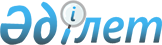 Ақжар аудандық мәслихатының 2022 жылғы 28 желтоқсандағы № 29-3 "2023-2025 жылдарға арналған Ақжар ауданы Ақжарқын ауылдық округінің бюджетін бекіту туралы" шешіміне өзгерістер енгізу туралыСолтүстік Қазақстан облысы Ақжар аудандық мәслихатының 2023 жылғы 11 тамыздағы № 8-3 шешімі
      Ақжар аудандық мәслихаты ШЕШТІ:
      1. Ақжар аудандық мәслихатының "2023-2025 жылдарға арналған Ақжар ауданы Ақжарқын ауылдық округінің бюджетін бекіту туралы" 2022 жылғы 28 желтоқсандағы № 29-3 шешіміне мынадай өзгерістер енгізілсін:
      көрсетілген шешімнің 1-тармағы жаңа редакцияда жазылсын:
       "2023-2025 жылдарға арналған Ақжар ауданының Ақжарқын ауылдық округінің бюджеті осы шешімге тиісінше 1, 2 және 3 -қосымшаларға сәйкес, 2023 жылға келесі көлемдерде бекітілсін:
      1) кірістер – 73738 мың теңге:
      салықтық түсімдер – 8 901 мың теңге;
      салықтық емес түсімдер – 11 теңге;
      негізгі капиталды сатудан түсетін түсімдер 1 500 мың теңге;
      трансферттер түсімі – 63 326 мың теңге;
      2) шығындар – 76889,6 мың теңге;
      3) таза бюджеттік кредиттеу – 0 теңге:
      бюджеттік кредиттер – 0 теңге;
      бюджеттік кредиттерді өтеу – 0 теңге;
      4) қаржы активтерімен операциялар бойынша сальдо - 0 теңге:
      қаржы активтерін сатып алу - 0 теңге;
      мемлекеттің қаржы активтерін сатудан түсетін түсімдер - 0 теңге;
      5) бюджет тапшылығы (профициті) – - 3 151,6 мың тенге;
      6) бюджет тапшылығын қаржыландыру (профицитін пайдалану) – 3 151,6 тенге:
      қарыздар түсімі - 0 теңге;
      қарыздарды өтеу – 0 теңге;
      бюджет қаражатының пайдаланылатын қалдықтары – 3 151,6 мың теңге";
      көрсетілген шешімнің 1,4 қосымшаны осы шешімнің 1,2 қосымшаға сәйкес жаңа редакцияда жазылсын.
      2. Осы шешім 2023 жылғы 1 қаңтардан бастап қолданысқа енгізіледі. Ақжар ауданының Ақжарқын ауылдық округінің 2023 жылға арналған бюджеті Қаржы жылының басында белгіленген 2023 жылға арналған бюджет қаражатының бос қалдықтарының сомаларын бөлу және 2022 жылы пайдаланылмаған (толық пойдаланылмаған) республикалық , облыстық , аудандық бюджеттердің нысаналы трансферттерін қайтару
					© 2012. Қазақстан Республикасы Әділет министрлігінің «Қазақстан Республикасының Заңнама және құқықтық ақпарат институты» ШЖҚ РМК
				
      Ақжар аудандық мәслихатының төрағасы 

М.Жүсіпбеков
Солтүстік Қазақстан облысыАқжар аудандық мәслихатының2023 жылғы 11 тамыздағы№ 8-3 шешіміне қосымшаСолтүстік Қазақстан облысыАқжар аудандық мәслихатының2022 жылғы 28 желтоқсандағы№ 29-3 шешіміне 1-қосымша
Санаты
Сыныбы
Кіші сыныбы
Атауы
Сомасы мың теңге
І. Кірістер
73738,0
1
Салықтық түсімдер
8901,0
01
Табыс салығы 
4050,0
Жеке табыс салығы 
4050,0
04
Меншікке салынатын салықтар
4851,0
1
Мүлікке салынатын салықтар
75,0
3
Жер салығы 
6,0
4
Көлiк құралдарын салынатын салық
1132,0
5
Бірінғай жер салығы
3638,0
2
Салық емес түсімдер
11,0
01
Мемлекеттік меншіктер түсетін кірістер
11,0
5
Мемлекеттік меншігіндегі мүлікті жалға беруден түсетін кірістер
11,0
3
Негізгі капиталды сатудан түсетін түсімдер
1500,0
03
Жерді және материалдық емес активтерді сату
1500,0
1
Жерді сату
1500,0
4
Трансферттердің түсімдері
63326,0
02
Мемлекеттiк басқарудың жоғары тұрған органдарынан түсетiн трансферттер
63326,0
3
Аудандардың (облыстық маңызы бар қаланың) бюджетінен трансферттер
63326,0
Атауы
Атауы
Атауы
Атауы
Сомасы мың теңге
Функционалдық топ
Функционалдық топ
Функционалдық топ
Функционалдық топ
Сомасы мың теңге
Бюджеттік бағдарламалардың әкімшісі
Бюджеттік бағдарламалардың әкімшісі
Бюджеттік бағдарламалардың әкімшісі
Сомасы мың теңге
Бағдарлама
Бағдарлама
Сомасы мың теңге
II. Шығыстар
76889,6
01
Жалпы сипаттағы мемлекеттік қызметтер
36994,0
124
Аудандық маңызы бар қала, ауыл, кент, ауылдық округ әкімінің аппараты
36994,0
001
Аудандықмаңызы бар қала, ауыл, кент, ауылдық округ әкімінің қызметін қамтамасыз ету жөніндег іқызметтер
25540,0
022 
Мемлекеттік органның күрделі шығыстары
11454,0
07
Тұрғын үй-коммуналдық шаруашылық
3625,5
124
Аудандық маңызы бар қала, ауыл, кент, ауылдық округ әкімінің аппараты
3625,5
008
Елді мекендегі көшелерді жарықтандыру
1383,0
009
Елді мекендердің санитариясын қамтамасыз ету
700,0
011
Елді мекендердікөріктендіру және көгалдандыру
1542,5
08
Мәдениет, спорт, туризм және ақпараттық кеңістiк
11101,0
124
Аудандық маңызы бар қала, ауыл, кент, ауылдық округ әкімінің аппараты
11101,0
006
Жергілікті деңгейде мәдени-демалыс жұмысын қолдау
11101,0
13
баскалар
25168,5
124
Аудандық маңызы бар қала, ауыл, кент, ауылдық округ әкімінің аппараты
25168,5
040
Өңірлерді дамытудың 2025 жылға дейінгі мемлекеттік бағдарламасы шеңберінде өңірлердің экономикалық дамуына жәрдемдесу жөніндегі шараларды іске асыруда елді мекендерді жайластыру мәселелерін шешу үшін іс-шараларды іске асыру"
25168,5
15
Трансферттер
0,6
124
Аудандық маңызы бар қала, ауыл, кент, ауылдық округ әкімінің аппараты
0,6
048
Пайдаланылмаған (толық пайдаланылмаған) нысаналы трансферттерді қайтару
0,6
ІІІ. Таза бюджеттік кредиттеу
0
ІV. Қаржы активтерімен операциялар бойынша сальдо
0
Қаржы активтерін сатып алу
0
Мемлекеттің қаржы активтерін сатудан түсетін түсімдер
0
V. Бюджет тапшылығы (профициті)
-3151,6
VІ. Бюджет тапшылығын қаржыландыру (профицитін пайдалану)
3151,6
8
Бюджет қаражатының пайдаланылатын қалдықтары
3151,6
01
Бюджет қаражанты қалдықтары
3151,6
1
Бюджет қаражатының бос қалдықтары
3151,6Солтүстік Қазақстан облысы Ақжар аудандық мәслихатының2023 жылғы 11 тамыздағы № 8-3шешіміне 2-қосымшаСолтүстік Қазақстан облысы Ақжар аудандық мәслихатының2022 жылғы 28 желтоқсандағы №29-3 шешіміне 4-қосымша
Санаты
Сыныбы
Кіші сыныбы
Атауы
Сомасы мың теңге
8
Бюджет қаражатының пайдаланылатын қалдықтары
3151,6
01
Бюджет қаражаты қалдықтары
3151,6
1
Бюджет қаражатының бос қалдықтары
3151,6
Атауы
Атауы
Атауы
Атауы
Сомасы мың теңге
Функционалдық топ
Функционалдық топ
Функционалдық топ
Функционалдық топ
Сомасы мың теңге
Бюджеттік бағдарламалардың әкімшісі
Бюджеттік бағдарламалардың әкімшісі
Бюджеттік бағдарламалардың әкімшісі
Сомасы мың теңге
Бағдарлама
Бағдарлама
II. Шығыстар
3151,6
01
Жалпы сипаттағы мемлекеттік қызметтер
854,0
124
Аудандық маңызы бар қала, ауыл, кент, ауылдық округ әкімінің аппараты
854,0
022
Мемлекеттік органның күрделі шығыстары
854,0
07
Тұрғын үй-коммуналдық шаруашылық
2297,0
124
Аудандық маңызы бар қала, ауыл, кент, ауылдық округ әкімінің аппараты
2297,0
008
Елді мекендегі көшелерді жарықтандыру
527,0
009
Елді мекендердің санитариясын қамтамасыз ету
800,0
011
Елді мекендерді көріктендіру және көгалдандыру
970,0
15
Трансферттер
0,6
124
Аудандық маңызы бар қала, ауыл, кент, ауылдық округ әкімінің аппараты
0,6
048
Пайдаланылмаған (толық пайдаланылмаған) нысаналы трансферттерді қайтару
0,6